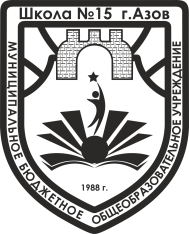 Муниципальное бюджетное общеобразовательное учреждениесредняя общеобразовательная школа № 15 г. Азоваим. Героя Советского СоюзаВ.Г. РовенскогоПРИКАЗ16.09.2020 г.                                                                                             № 75 - о/дг. АзовОб организации проведения диагностических работпо образовательным программам основного общегообразования для обучающихся 10 класса в 2020 годуВо исполнение подпункта «а» пункта 4 перечня поручений Президента Российской Федерации по итогам совещания «О ситуации в системе образования в условиях распространения новой коронавирусной инфекции» от 10.06.2020 №ПР-955, письма Федеральной службы по надзору в сфере образования и науки от 29.07.2020 №02-70, приказами министерства общего и профессионального образования Ростовской области от 19.08.2020 №657 «О проведении диагностических работ по образовательным программам основного общего образования для обучающихся 10-х классов общеобразовательных организаций Ростовской области в 2020 году», от 08.09.2020 №721 «Об утверждении порядка проведения диагностических работ по образовательным программам основного общего образования для обучающихся 10-х классов образовательных организаций  Ростовской области в 2020 году», в целях организации проверки знаний обучающихся, полученных по завершении освоения образовательных программ основного общего образования в общеобразовательных организациях города, от 10.09.2020г. № 399 «Об организации проведения диагностических работ по образовательным программам основного общего образования для обучающихся 10 классов общеобразовательных учреждений г Азова в 2020 году», в целях организации проверки знаний обучающихся 10 класса, полученных по завершении освоения образовательных программ основного общего образования,ПРИКАЗЫВАЮ:1.	Утвердить расписание диагностических работ в сроки, установленные приказом МОРО от 19.08.20 № 6572. 	Назначить ответственного за организацию и проведение ДР зам.директора по УВР Марченко О.М., определив ей следующие обязанности:До начала ДР:-  совместно с руководителем ОО осуществить подготовку аудиторий № 30,26 и 23 к проведению ДР, в том числе заранее подготовить листы бумаги для черновиков и запасные гелевые ручки с чернилами черного цвета;- за день до проведения ДР получить из ОМС архив с материалами по соответствующему предмету;- осуществить распределение участников и организаторов по аудиториям;- провести инструктаж организаторов в аудитории, сообщить им код ОО;- сообщить техническому специалисту количество участников ДР и их распределение по аудиториям (для печати комплектов КИМ).В день проведения ДР: - совместно с техническим специалистом осуществить расшифровку архива с КИМ, печать и распределение комплектов КИМ по аудиториям проведения ДР;- выдать комплекты КИМ организаторам в аудитории не ранее чем за 10 минут до начала ДР;- осуществлять контроль процесс проведения ДР.3. Назначить технического специалиста, отвечающего за техническое обеспечение процедуры проведения ДР учителя информатики Субботину В.В., определив ей следующие обязанности: До начала ДР (не позднее, чем за день): - совместно с руководителем ОО осуществить подготовку рабочих мест для расшифровки архива с комплектами КИМ и их печати (системныетребования к оборудованию для печати комплектов КИМ; - осуществить проверку принтеров (МФУ) – тонер, бумага, общее техническое состояние; совместно с руководителем ОО проверить наличие доступа к техническому порталу РЦОИ;- обеспечить выполнение требований информационной безопасности на всех этапах принять меры по защите КИМ от разглашения содержащейся в них информатики.В день проведения ДР:- в 08:30 скопировать код доступа к архиву с комплектами КИМ ДР на техническом портале РЦОИ (lk.rcoi61.ru), совместно с ответственным за ДР осуществить расшифровку архива, печать комплектов КИМ и их распределение по аудиториям проведения ДР;-  при необходимости допечатать резервные комплекты во время проведения ДР;4. Назначить организаторов в аудиториях при проведении ДР:4.1.4.2. Определить обязанности организаторов в аудитории при проведении ДР:До начала ДР: - пройти инструктаж у ответственного за ДР, получить информацию о распределении организаторов и участников по аудиториям;В день поведения ДР:- получить у ответственного за ДР инструкцию для участников ДР, листы бумаги для черновиков;- пройти в свою аудиторию, проверить ее готовность к проведению ДР;- разложить на рабочие места участников листы бумаги для черновиков;- подготовить  на доске необходимую информацию для заполнения регистрационных полей в бланках ответов;-  провести инструктаж участников ДР, выдать участникам комплекты КИМ – бланк ответов №1, бланк ответов №2, тексты КИМ;- помочь участникам в заполнении регистрационных полей бланка ответов №1;- проверить правильность заполнения регистрационных полей на бланках №1 у каждого участника и соответствие данных участника ДР (ФИО, серии и номера документа, удостоверяющего личность) в бланке ответов №1 и документе, удостоверяющем личность;-  проверить наличие прочерка «Z» в поле ответов бланка ответов №2 у всех участников;-  после проверки объявить и зафиксировать на доске время начала и окончания ДР;- во время ДР следить за порядком в аудитории;- за 10 минут и за 5 минут до окончания выполнения работы уведомить участников ДР о скором завершении и о необходимости перенести ответы из черновиков в бланк ответов №1;-  по окончании времени проведения ДР объявить об окончании работы;- собрать у участников ДР: бланки ответов №1 и №2 – в 2 разные стопки, сверить их количество; тексты КИМ и черновики – отдельно от бланков.- передать собранные у участников материалы ответственному за ДР.5. Определить место печати комплектов КИМДР – приемная руководителя.6. Определить место хранения использованных текстов КИМ, неиспользованных комплектов КИМ и черновиков – каб. № 2 (каб.зам.директора по УВР).7. Классному руководителю Лезиной С.А.:- обеспечить информирование обучающихся и их родителей по вопросам организации и проведения ДР;- обеспечить наличие у обучающихся: • гелевой ручки с чернилами черного цвета;• документа, удостоверяющего личность;дополнительные материалы, которые можно использовать на ДР по отдельным учебным предметам: русский язык – орфографический словарь; математика – линейка; физика – линейка и непрограммируемый калькулятор; химия - непрограммируемый калькулятор, таблицы Менделеева и растворимости; биология - линейка и непрограммируемый калькулятор; география - линейка и непрограммируемый калькулятор, атласы для 7-9 классов.- подготовить черновики для проведения ДР по всем предметам;- проверить наличие у обучающихся в день проведения ДР и сообщить ответственному за проведение ДР причины отсутствия на ДР.8. Контроль за исполнением приказа оставляю за собой.Директор 										С.В.СазоновС приказом ознакомлены: № п/пПредметДата проведения ДРДата сканирования ДР1Русский язык23.09.2020 в 10:2524.09.20202Математика29.09.2020 в 10:2502.10.20203Информатика и ИКТ01.10.2020 в 10:2502.10.20204Физика06.10.2020 в 10:2509.10.20205География08.10.2020 в 10:2509.10.20206Химия13.10.2020 в 10:2516.10.20207Биология15.10.2020 в 10:2516.10.20208История20.10.2020 в 10:2523.10.20209Обществознание22.10.2020 в 10:2523.10.202010Резерв по всем предметам26 октября по 30 октябряПредмет КабинетОрганизаторыМатематика3026Чернова М.А.Тюхай М.И.Русский язык3023Чернова М.А.Мишенина Л.Ю.Информатика3026Сандецкая Е.В.Онищук М.В.Физика3023Онищук М.В.Сандецкая Е.В.География3026Онищук М.В.Сандецкая Е.В.Химия3023Суромкина Г.В.Чернова М.А.Биология3026Онищук М.В.Сандецкая Е.В.История3023Чернова М.А.Суромкина Г.В.Обществознание3026Онищук М.В.Сандецкая Е.В.№ п/пФ.И.О.ПодписьЛезина Светлана АнатольевнаМарченко Ольга МихайловнаМишенина Людмила ЮрьевнаОнищук Максим ВалерьевичСандецкая Елена ВладимировнаСуромкина Галина ВалентиновнаСубботина Валентина ВячеславовнаТюхай Мария ИвановнаЧернова Марина Александровна